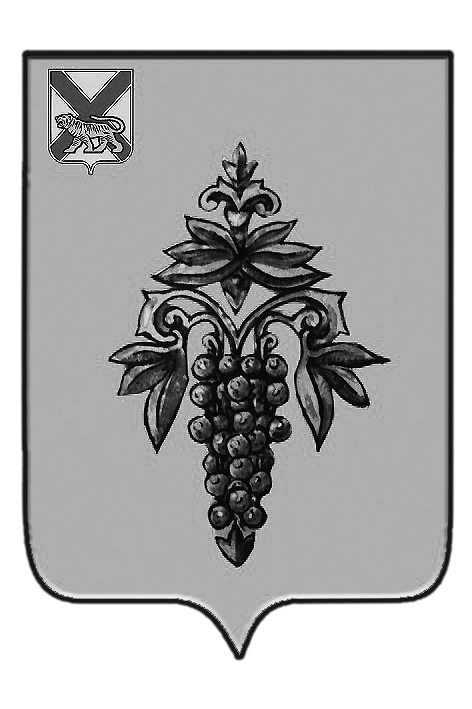 ДУМА ЧУГУЕВСКОГО МУНИЦИПАЛЬНОГО РАЙОНА Р Е Ш Е Н И ЕНа основании статьи 16 Устава Чугуевского муниципального района, Дума Чугуевского муниципального районаРЕШИЛА:	1. Принять решение «О признании утратившим силу решение Думы Чугуевского муниципального района от 31 мая 2007 года № 488 «Положение о создании, развитии и обеспечения охраны лечебно-оздоровительных местностей и курортов местного значения на территории Чугуевского муниципального района».	2. Направить указанное решение главе Чугуевского муниципального района для подписания и опубликования.	3. Настоящее решение в ступает силу со дня его принятия.ДУМА ЧУГУЕВСКОГО МУНИЦИПАЛЬНОГО РАЙОНА Р Е Ш Е Н И ЕПринято Думой Чугуевского муниципального района«17» марта 2015 годаСтатья 1. Признать утратившим силу решение Думы Чугуевского муниципального района от 31 мая 2007 года № 488 «Положение о создании, развитии и обеспечения охраны лечебно-оздоровительных местностей и курортов местного значения на территории Чугуевского муниципального района».Статья 2.Настоящее решение вступает в силу со дня его официального опубликования. «20» марта 2015 г.№ 570 – НПА От 17.03.2015г.№ 570О признании утратившим силу решение Думы Чугуевского муниципального района от 31 мая 2007 года № 488 «Положение о создании, развитии и обеспечения охраны лечебно-оздоровительных местностей и курортов местного значения на территории Чугуевского муниципального района»О признании утратившим силу решение Думы Чугуевского муниципального района от 31 мая 2007 года № 488 «Положение о создании, развитии и обеспечения охраны лечебно-оздоровительных местностей и курортов местного значения на территории Чугуевского муниципального района»Председатель ДумыЧугуевского муниципального района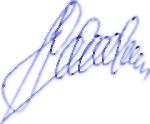 П.И.ФедоренкоО признании утратившим силу решение Думы Чугуевского муниципального района от 31 мая 2007 года № 488 «Положение о создании, развитии и обеспечения охраны лечебно-оздоровительных местностей и курортов местного значения на территории Чугуевского муниципального района»Глава Чугуевского муниципального района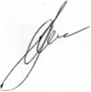 А.А.Баскаков